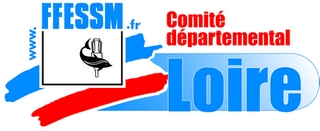 FICHE INSCRIPTION EXAMEN INITIATEURLe 22 septembre 2020 à Saint-EtienneNOM / PRENOM : DATE DE NAISSANCE : 					LIEU DE NAISSANCE :COURRIEL : TITULAIRE N 4 ou GP :			OUI		NONADRESSE COMPLETE :NUMERO DE LICENCE : 				NOM DU CLUB	:NUMERO DU CLUB :